HOW TO Install IBM NotesFollow these instructions to install and configure IBM Notes 9 on your computer.Note: These instructions are written for Microsoft Windows.  If you are using a Mac, there will be some slight variations to the install process.RequirementsYou will need the following to configure Lotus Notes on your home computer:Installer and ID file from the Osgoode ITS HelpdeskThe computer you are using needs to be connected to the Internet.Client InstallationDouble-click on My Computer, then open the USB driveOpen the IBM_Notes_9 folder, then double-click on Setup.exeWait for the files to extract.  When the installation window appears, click NextOn the License Agreement screen, select I accept the terms in the license agreement.  Click Next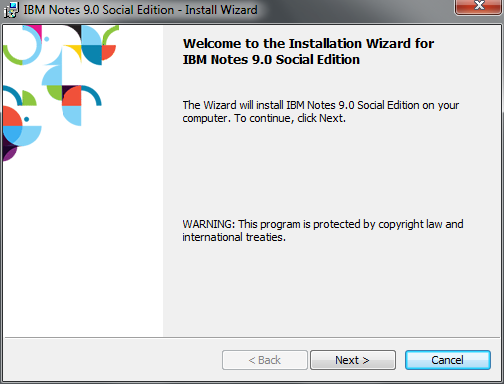 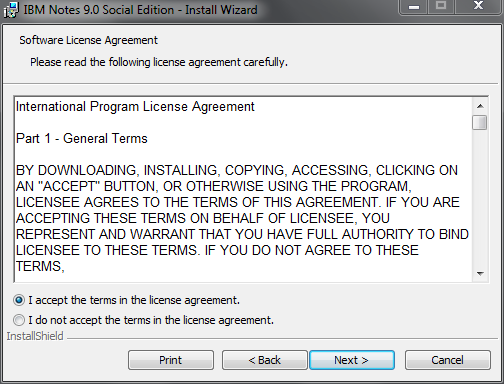 On the Customer Information screen, select Anyone who uses this computer (Multi-User Install).  Click Next.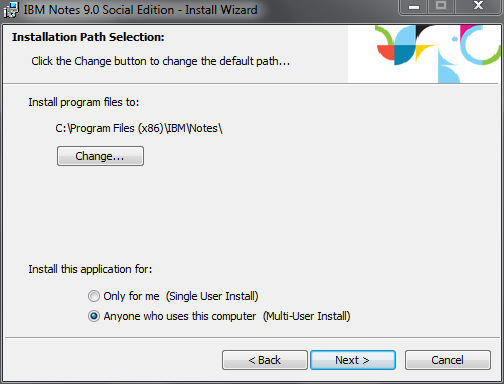 On the Custom Setup screen, select Install or Do not Install next to the following options: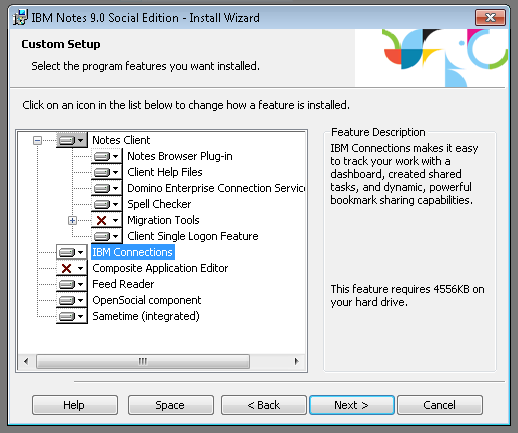 On the Ready to Install the Program screen, check off Launch parts of Notes when the operating system starts to enable faster Notes startup then click Install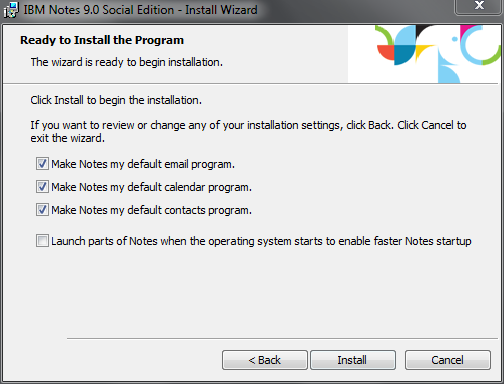 The IBM Notes client will install on your computer, which may take several minutes.  When it is done, click Finish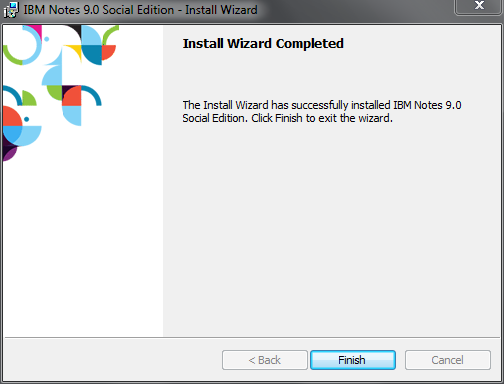 Configure IBM NotesDouble-click the IBM Notes 9 icon on your desktop.On the Welcome screen, click NextUnder Your name, enter your full name (i.e. “John Doe”).  In the Domino Server field, type “inotes/osgoode”.  Click NextNote: If LCO, type “mail/lco-cdo” instead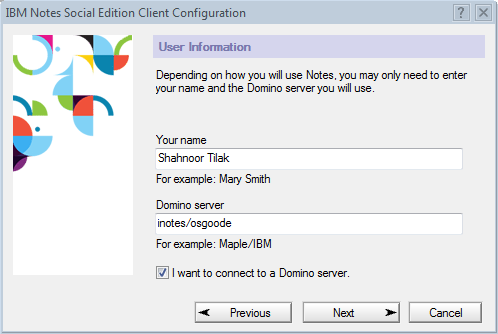 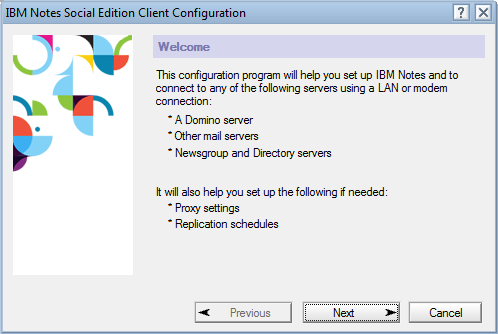 Select Set up a connection to a local area network (LAN) and then click Next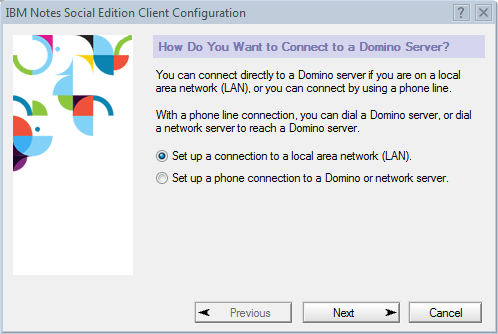 Under Domino server name, enter inotes/OsgoodeIf LCO, enter mail/lco-cdoDrop-down Select Network Type and select TCP/IPUnder Server address, enter deed.osgoode.yorku.caNote: If LCO, enter commission.osgoode.yorku.ca insteadClick Next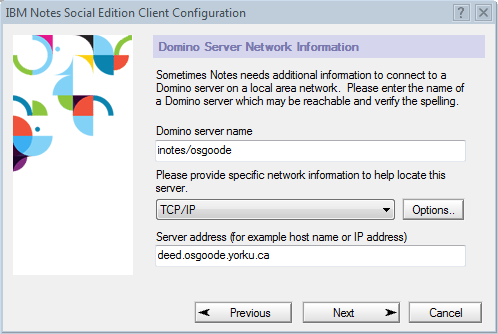 On the Notes ID File screen, click on Browse...  Select your ID file from the CD you were provided, then click NextClick Yes to copy your ID file to the data directory.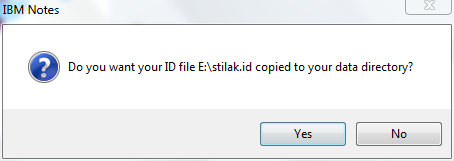 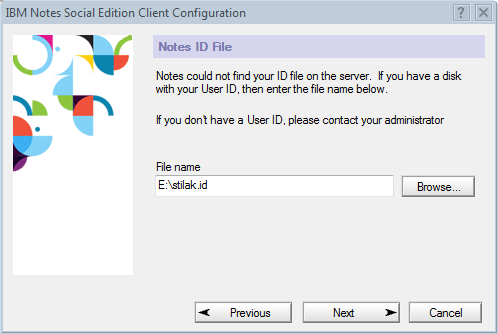 You will be prompted for a password.  Enter “changeme”On the next screen, click Finish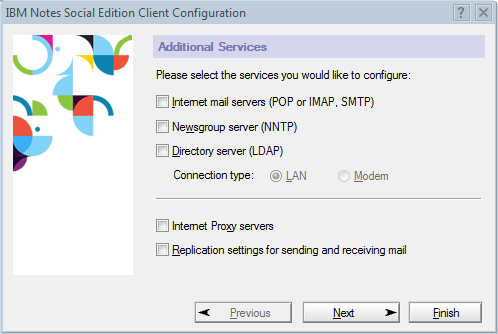 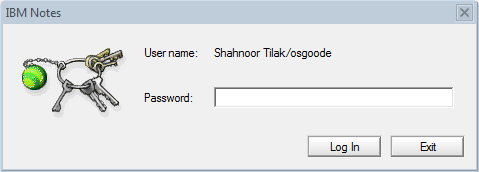 Close the Getting Started tab.On the Home screen, click on Use the DefaultClick on File, Security, User Security. Enter “changeme”Click on Change Password ... Enter “changeme”Enter the password you would like to use twice, and click OKClick on File – Preferences – Web BrowserSelect Use the browser I have set as the default for this operating systemMandatory Setup Contacts Replication and Lookup Preferences by following the steps below.Setup Contacts ReplicationClick on the blue Open button, and select Replication and SyncPlace a checkmark under Enabled, beside Synchronize Contacts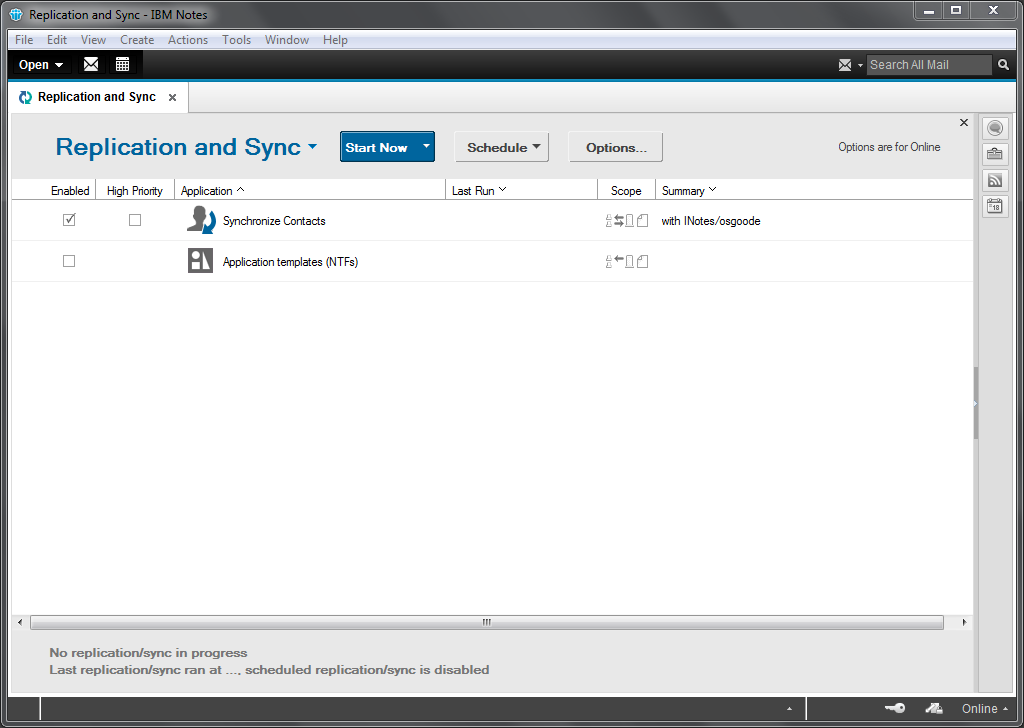 Click Schedule then Enable Scheduled Replication/SyncClick Schedule again, Set Replication/Sync Schedule ...Towards the bottom of the window, place a checkmark beside Replicate/Sync when I start the client and Replicate/Sync when I shut down the clientClick OK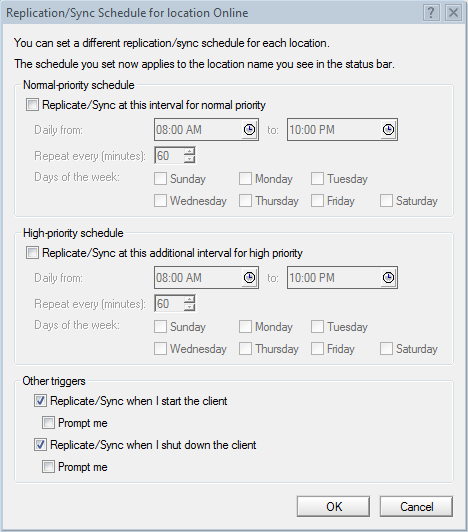 Change Lookup PreferencesClick on File – Preferences – LocationsSelect Online and click EditClick on the Mail tabChange the Recipient name lookup:  to Exhaustively check all address books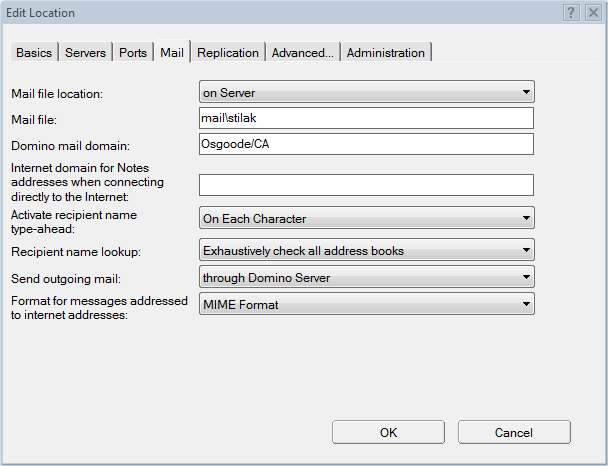 Install IBM Notes for MacBook Pro with TouchBarEnsure all traces of IBM Domino (current or present installation) has been removed from the computer.Ensure the latest version of Java Run Time is installed.Run the base installer M:\HELPDESK\SOFTWARE\IBM Domino\IBM Notes\IBM Notes 9.0.1\Notes_Mac_901\IBM_Notes-Mac-9.01.dmgThen run the patch immediately after. M:\HELPDESK\SOFTWARE\IBM Domino\IBM Notes\IBM_Notes_Hotfix_901SHF766.dmgOpen IBM Notes and configure it for Osgoode